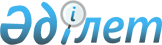 2017-2019 жылдарға арналған Айыртау ауданының бюджеті туралыСолтүстік Қазақстан облысы Айыртау аудандық мәслихатының 2016 жылғы 23 желтоқсандағы № 6-7-1 шешімі. Солтүстік Қазақстан облысының Әділет департаментінде 2017 жылғы 9 қаңтарда № 4009 болып тіркелді.
      Қазақстан Республикасының 2008 жылғы 4 желтоқсандағы Бюджет кодексінің 75-бабына, Қазақстан Республикасының 2001 жылғы 23 қаңтардағы "Қазақстан Республикасындағы жергілікті мемлекеттік басқару және өзін-өзі басқару туралы" Заңының 6-бабы 1-тармақ 1) тармақшасына сәйкес, Айыртау аудандық мәслихаты ШЕШТІ:
      1. 2017-2019 жылдарға арналған Айыртау ауданының бюджеті тиісінше 1, 2, 3 қосымшаларға сәйкес, оның ішінде 2017 жылға мынадай көлемде бекітілсін: 
      1) кірістер – 4 717 417,4 мың теңге, оның ішінде:
      салықтық түсімдер бойынша – 842 888,0 мың теңге;
      салықтық емес түсімдер бойынша – 12 265,1 мың теңге;
      негізгі капиталды сатудан түсетін түсімдер – 29 007,0 мың теңге;
      трансферттер түсімі бойынша – 3 833 257,3 мың теңге;
      2) шығындар – 4 818 207,4 мың теңге;
      3) таза бюджеттік кредиттеу – 469 877,6 мың теңге, оның ішінде:
      бюджеттік кредиттер – 495 570,1 мың теңге;
      бюджеттік кредиттерді өтеу – 25 692,5 мың теңге;
      4) қаржы активтерімен операциялар бойынша сальдо – 1300,0 мың теңге, оның ішінде:
      қаржы активтерін сатып алуға – 1300,0 мың теңге;
      мемлекеттің қаржы активтерін сатудан түсетін түсімдер – 0 мың теңге:
      5) бюджет тапшылығы (профициті) – - 571 967,6 мың теңге;
      6) бюджет тапшылығын қаржыландыру (профицитін пайдалану) – 571 967,6 мың теңге, оның ішінде:
      қарыздар түсімі – 495 570,1 мың теңге;
      қарыздарды өтеу – 25 692,5 мың теңге;
      бюджет қаражатының пайдаланылатын қалдықтары -102 090,0 мың теңге. 
      Ескерту. 1-тармақ жаңа редакцияда - Солтүстік Қазақстан облысы Айыртау ауданы мәслихатының 05.12.2017 № 6-14-1 шешімімен (01.01.2017 қолданысқа енеді).

      2. 2017 жылға арналған аудан бюджетінің кірістері Қазақстан Республикасының Бюджет кодексіне сәйкес келесі салықтық түсімдер есебінен қалыптастырылатыны белгіленсін:

      облыстық мәслихат белгілеген кірістерді бөлу нормативтері бойынша жеке табыс салығы; 

      облыстық мәслихат белгілеген кірістерді бөлу нормативтері бойынша әлеуметтік салық; 

      жеке және заңды тұлғалар, дара кәсіпкерлер мүлкіне салық;

      жер салығы;

      бірыңғай жер салығы;

      көлік құралдарына салық;

      тіркелген салық; 

      бензинге (авиациялық бензинді қоспағанда) және дизель отынына акциздер;

      жер учаскелерін пайдаланғаны үшін төлемақы;

      қызметтің жекелеген түрлерімен айналысу құқығы үшін лицензиялық алым;

      республикалық бюджет есебіне жазылатын консулдық алымнан және мемлекеттік баждардан басқа, мемлекеттік баж.

      3. Аудан бюджетінің кірістері келесі салықтық емес түсімдер есебінен қалыптасуы белгіленсін:

      коммуналдық меншіктен түсетін кірістер; 

      басқа да салықтық емес түсімдер; 

      4. Аудан бюджетінің кірістері негізгі капиталды сатудан түсетін түсімдер есебінен қалыптасуы белгіленсін:

      аудан бюджетінен қаржыландырылатын мемлекеттік мекемелерге бекітіліп берілген мемлекеттік мүлікті сатудан; 

      ауыл шаруашылығы мақсатындағы жер учаскелерін қоспағанда, жер учаскелерін сатудан түсетін түсімдер;

      жер учаскелерін жалға беру құқығын сатқаны үшін төлемақы.

      5. Аудан бюджетінен берілген кредиттерді өтеуден түсетін түсімдер ауданның бюджетіне есептелуі белгіленсін.

      6. Облыстық бюджеттен аудан бюджетіне 2017 жылға берілетін бюджетік субвенциялар 3 469 943 мың теңге сомасында көзделсін.

      7. 2017 жылға арналған аудан бюджетінде республикалық бюджеттен берілетін нысаналы трансферттер түсімдері ескерілсін, соның ішінде:

      1) тілдік курстар бойынша тағылымдамадан өткен мұғалімдерге қосымша ақы төлеуге;

      2) оқу кезеңінде негізгі қызметкерді алмастырғаны үшін мұғалімдерге қосымша ақы төлеуге;

      3) "Өрлеу" жобасы бойынша келісілген қаржылай көмекті енгізуге;

      4) Қазақстан Республикасы Үкіметінің 2016 жылғы 14 сәуірдегі "Қазақстан Республикасындағы мүгедектердің құқықтарын қамтамасыз ету және өмір сүру сапасын жақсарту жөніндегі 2012 - 2018 жылдарға арналған іс-шаралар жоспарының үшінші кезеңін (2016-2018 жылдар) бекіту туралы" № 213 қаулысымен бекітілген Қазақстан Республикасындағы мүгедектердің құқықтарын қамтамасыз ету және өмір сүру сапасын жақсарту жөніндегі 2012 - 2018 жылдарға арналған іс-шаралар жоспарын іске асыруға;

      5) еңбек нарығын дамытуға. 

      Аталған республикалық бюджеттен берілетін нысаналы трансферттерді бөлу Солтүстік Қазақстан облысы Айыртау ауданы әкімдігінің 2017-2019 жылдарға арналған Айыртау ауданының бюджеті туралы Айыртау аудандық мәслихатының шешімін іске асыру туралы қаулысымен айқындалады.

      8. 2017 жылға арналған аудан бюджетінде Қазақстан Республикасының Ұлттық қорынан нысаналы трансферт есебінен жылумен, -сумен жабдықтау және су бұру жүйелерін реконструкциялауға және салуға бюджеттік кредиттер есепке алынсын.

      Қазақстан Республикасының Ұлттық қорынан нысаналы трансферт есебінен берілетін бюджеттік кредиттерді бөлу Солтүстік Қазақстан облысы Айыртау ауданы әкімдігінің 2017-2019 жылдарға арналған Айыртау ауданының бюджеті туралы Айыртау аудандық мәслихатының шешімін іске асыру туралы қаулысымен айқындалады. 

      9. 2017 жылға арналған аудан бюджетінде республикалық бюджеттен мамандарды әлеуметтік қолдау шараларын іске асыруға берілетін бюджеттік кредиттер есепке алынсын.

      Бюджеттен берілетін бюджеттік кредиттерді бөлу Солтүстік Қазақстан облысы Айыртау ауданы әкімдігінің 2017-2019 жылдарға арналған Айыртау ауданының бюджеті туралы Айыртау аудандық мәслихатының шешімін іске асыру туралы қаулысымен айқындалады. 

      10. 2017 жылға арналған аудан бюджетінде облыстық бюджеттен мақсатты трансферттер есепке алынсын.

      Аталған облыстық бюджеттен берілетін нысаналы трансферттерді бөлу Солтүстік Қазақстан облысы Айыртау ауданы әкімдігінің 2017-2019 жылдарға арналған Айыртау ауданының бюджеті туралы Айыртау аудандық мәслихатының шешімін іске асыру туралы қаулысымен айқындалады.

      11. Аудан бюджетінде 4, 5, 6 қосымшаларға сәйкес 2017, 2018, 2019 жылдарға ауылдық округтар бойынша бюджеттік бағдарламалар көзделсін.

      12. 2017 жылға арналған жергілікті бюджетті орындау барысында секвестірлеуге жатпайтын аудандық бюджеттік бағдарламалар 7 қосымшаға сәйкес белгіленсін.

      13. Аудан бюджетінде 8 қосымшаларға сәйкес 2017 жылға ауылдық округтар бойынша жергілікті өзін-өзі басқару органдарына трансферттер көзделсін.

      14. 2017 жылға Айыртау аудандық жергілікті атқарушы органның резерві 13 792,7 мың теңге сомасында бекітілсін. 

      Ескерту. 14-тармақ жаңа редакцияда - Солтүстік Қазақстан облысы Айыртау ауданы мәслихатының 05.12.2017 № 6-14-1 шешімімен (01.01.2017 қолданысқа енеді).

      14-1. 9 қосымшаға сәйкес 2016 жылы пайдаланылмаған, (түгел пайдаланылмаған) облыстық және республикалық бюджеттерден, соның ішінде Қазақстан Республикасының Ұлттық қорынан берілетін нысаналы трансферт есебінен нысаналы трансферттердің сомасын қайтару және аудан бюджетінде қаржылық жылы қалыптасқан бюджет қаражатының бос қалдықтары есебінен шығындары қарастырылсын.

      Ескерту. Шешім 14-1-тармақпен толықтырылды - Солтүстік Қазақстан облысы Айыртау ауданы мәслихатының 03.03.2017 № 6-8-2 шешімімен (01.01.2017 қолданысқа енеді).

      15. Бюджеттік сала жұмысшыларына төлемақыны толық мөлшерде төлеу қамтамасыз етілсін.

      16. Азаматтық қызметшілер болып табылатын ауылдық елді мекендерде жұмыс істейтін денсаулық сақтау, әлеуметтік қамсыздандыру, білім беру, мәдениет, спорт және ветеринария саласындағы мамандарына қала жағдайында осы қызмет түрлерімен айналысатын мамандардың айлықақы және ставкаларымен салыстырғанда жиырма бес проценті жоғары лауазымдық айлықақы мен тарифтік ставкалар белгіленсін.

       17. Осы шешімінің 16 бабы ветеринария саласында қызмет ететін ветеринария пунктарының ветеринария мамандарына қолданылады.

       18. Осы шешім 2017 жылдың 1 қаңтарынан бастап қолданысқа енгізіледі.

 2017 жылға арналған Айыртау ауданының бюджеті
      Ескерту. 1- қосымша жаңа редакцияда - Солтүстік Қазақстан облысы Айыртау ауданы мәслихатының 05.12.2017 № 6-14-1 шешімімен (01.01.2017 қолданысқа енеді).
      Кестенің жалғасы  2018 жылға арналған Айыртау ауданының бюджеті
      кестенің жалғасы

 2019 жылға арналған Айыртау ауданының бюджеті
      мың теңге


      Кестенің жалғасы

 2017 жылға арналған ауылдық округтар бойынша бюджеттік бағдарламалар 
      Ескерту. 4-қосымша жаңа редакцияда - Солтүстік Қазақстан облысы Айыртау ауданы мәслихатының 05.12.2017 № 6-14-1 шешімімен (01.01.2017 қолданысқа енеді).

 2018 жылға арналған ауылдық округтар бойынша бюджеттік бағдарламалар  2019 жылға арналған ауылдық округтар бойынша бюджеттік бағдарламалар  2017 жылға арналған аудандық бюджеттің атқарылу үрдісінде секвестрлеуге жатпайтын аудандық бюджеттік бағдарламалар тізбесі 2017 жылға арналған ауылдық округтар бойынша жергілікті өзін-өзі басқару органдарына берілетін трансферттердің бөлуі
      Ескерту. 8-қосымша жаңа редакцияда - Солтүстік Қазақстан облысы Айыртау ауданы мәслихатының 25.10.2017 № 6-13-1 шешімімен (01.01.2017 қолданысқа енеді).

 2017 жылғы 1 қаңтарында қалыптасқан бюджеттік қаражаттардың бос қалдықтары есебінен шығындары 
      Ескерту. Шешім 9-қосымшамен толықтырылды - Солтүстік Қазақстан облысы Айыртау ауданы мәслихатының 03.03.2017 № 6-8-2 шешімімен (01.01.2017 қолданысқа енеді). Кірістер: Ұлғайту:  Шығындар: Ұлғайту:
					© 2012. Қазақстан Республикасы Әділет министрлігінің «Қазақстан Республикасының Заңнама және құқықтық ақпарат институты» ШЖҚ РМК
				
      Солтүстік Қазақстан облысы
Айыртау аудандық
мәслихатының VII кезекті
сессиясының төрағасы

А. Байгарин

      Солтүстік Қазақстан облысы
Айыртау аудандық
мәслихатының хатшысы

Б. Жанахметов

      "КЕЛІСІЛІДІ"
"Солтүстік Қазақстан облысы
Айыртау ауданының
экономика және қаржы бөлімі"
мемлекеттік мекемесінің
басшысы
2016 жылғы 23 желтоқсан

М. Рамазанова
Айыртау аудандық мәслихатының 2016 жылғы 23 желтоқсандағы № 6-7-1 шешіміне 1 қосымша 
Санаты
Санаты
Санаты
Атауы
Сома, мың теңге
Сыныбы
Сыныбы
Атауы
Сома, мың теңге
Ішкі сыныбы
Ішкі сыныбы
Сома, мың теңге
1
2
3
4
5
Кірістер
4 717 417,4
1
Салықтық түсімдер
842 888,0
01
Табыс салығы
44 399,0
2
Жеке табыс салығы
44 399,0
03
Әлеуметтiк салық
328 209,0
1
Әлеуметтік салық
328 209,0
04
Меншiкке салынатын салықтар
200 885,0
1
Мүлiкке салынатын салықтар
109 412,0
3
Жер салығы
8 555,0
4
Көлiк құралдарына салынатын салық
74 860,0
5
Бірыңғай жер салығы
8 058,0
05
Тауарларға, жұмыстарға және қызметтерге салынатын iшкi салықтар
263 824,0
2
Акциздер
4 400,0
3
Табиғи және басқа да ресурстарды пайдаланғаны үшiн түсетiн түсiмдер
240 493,0
4
Кәсiпкерлiк және кәсiби қызметтi жүргiзгенi үшiн алынатын алымдар
18 849,0
5
Ойын бизнесіне салық
82,0
08
Заңдық маңызы бар әрекеттерді жасағаны және (немесе) оған уәкілеттігі бар мемлекеттік органдар немесе лауазымды адамдар құжаттар бергені үшін алынатын міндетті төлемдер
5 571,0
1
Мемлекеттік баж

 
5 571,0
2
Салықтық емес түсiмдер
12 265,1
01
Мемлекеттік меншіктен түсетін кірістер
6 517,2
5
Мемлекет меншігіндегі мүлікті жалға беруден түсетін кірістер
5 209,0
7
Мемлекеттік бюджеттен берілген кредиттер бойынша сыйақылар
54,2
9
Мемлекет меншігінен түсетін басқа да кірістер
1 254,0
02
Мемлекеттік бюджеттен қаржыландырылатын мемлекеттік мекемелердің тауарларды (жұмыстарды, қызметтерді) өткізуінен түсетін түсімдер
105,0
1
Жергілікті бюджеттен қаржыландырылатын мемлекеттік мекемелердің тауарларды (жұмыстарды, қызметтерді) өткізуінен түсетін түсімдер
105,0
04
Мемлекеттік бюджеттен қаржыландырылатын, сондай-ақ Қазақстан Республикасы Ұлттық Банкінің бюджетінен (шығыстар сметасынан) ұсталатын және қаржыландырылатын мемлекеттік мекемелер салатын айыппұлдар, өсімпұлдар, санкциялар, өндіріп алулар
949,0
1
Мұнай секторы ұйымдарынан түсетін түсімдерді қоспағанда, мемлекеттік бюджеттен қаржыландырылатын, сондай-ақ Қазақстан Республикасы Ұлттық Банкінің бюджетінен (шығыстар сметасынан) ұсталатын және қаржыландырылатын мемлекеттік мекемелер салатын айыппұлдар, өсімпұлдар, санкциялар, өндіріп алулар
949,0
06
Басқа да салықтық емес түсiмдер
4 693,9
1
Басқа да салықтық емес түсiмдер
4 693,9
3
Негізгі капиталды сатудан түсетін түсімдер
29 007,0
01
Мемлекеттік мекемелерге бекітілген мемлекеттік мүлікті сату
3 073,0
1
Мемлекеттік мекемелерге бекітілген мемлекеттік мүлікті сату
3 073,0
03
Жердi және материалдық емес активтердi сату
25 934,0
1
Жерді сату
25 746,0
2
Материалдық емес активтерді сату
188,0
4
Трансферттердің түсімдері
3 833 257,3
02
Мемлекеттiк басқарудың жоғары тұрған органдарынан түсетiн трансферттер
3 833 257,3
2
Облыстық бюджеттен түсетін трансферттер
3 833 257,3
Функционалдық топ
Функционалдық топ
Функционалдық топ
Атауы
Сома, мың теңге
Әкiмшi
Әкiмшi
Бағдарлама
1
2
3
А
2) Шығындар
4 818 207,4
01
Жалпы сипаттағы мемлекеттiк қызметтер
457 579,5
112
Аудан (облыстық маңызы бар қала) мәслихатының аппараты
16 467,0
001
Аудан (облыстық маңызы бар қала) мәслихатының қызметін қамтамасыз ету жөніндегі қызметтер
16 467,0
122
Аудан (облыстық маңызы бар қала) әкімінің аппараты
104 456,0
001
Аудан (облыстық маңызы бар қала) әкімінің қызметін қамтамасыз ету жөніндегі қызметтер
104 456,0
123
Қаладағы аудан, аудандық маңызы бар қала, кент, ауыл, ауылдық округ әкімінің аппараты
229 166,3
001
Қаладағы аудан, аудандық маңызы бар қала, кент, ауыл, ауылдық округ әкімінің қызметін қамтамасыз ету жөніндегі қызметтер
213 209,3
022
Мемлекеттік органның күрделі шығыстары
15 957,0
458
Ауданның (облыстық маңызы бар қаланың) тұрғын үй-коммуналдық шаруашылығы, жолаушылар көлігі және автомобиль жолдары бөлімі
68 033,2
001
Жергілікті деңгейде тұрғын үй-коммуналдық шаруашылығы, жолаушылар көлігі және автомобиль жолдары саласындағы мемлекеттік саясатты іске асыру жөніндегі қызметтер
68 033,2
459
Ауданның (облыстық маңызы бар қаланың) экономика және қаржы бөлімі
39 457,0
001
Ауданның (облыстық маңызы бар қаланың) экономикалық саясаттың қалыптастыру мен дамыту, мемлекеттік жоспарлау, бюджеттік атқару және коммуналдық меншігін басқару саласындағы мемлекеттік саясатты іске асыру жөніндегі қызметтер 
30 108,0
003
Салық салу мақсатында мүлікті бағалауды жүргізу
0,0
010
Жекешелендіру, коммуналдық меншікті басқару, жекешелендіруден кейінгі қызмет және осыған байланысты дауларды реттеу 
396,0
015
Мемлекеттік органның күрделі шығыстары
4 953,0
028
Коммуналдық меншікке мүлікті сатып алу
4 000,0
02
Қорғаныс
10 004,0
122
Аудан (облыстық маңызы бар қала) әкімінің аппараты
10 004,0
005
Жалпыға бірдей әскери міндетті атқару шеңберіндегі іс-шаралар
8 685,0
006
Аудан (облыстық маңызы бар қала) ауқымындағы төтенше жағдайлардың алдын алу және оларды жою
985,0
007
Аудандық (қалалық) ауқымдағы дала өрттерінің, сондай-ақ мемлекеттік өртке қарсы қызмет органдары құрылмаған елдi мекендерде өрттердің алдын алу және оларды сөндіру жөніндегі іс-шаралар
334,0
03
Қоғамдық тәртіп, қауіпсіздіқ, құқықтық, сот, қылмыстық-атқару қызметі
1 500,0
458
Ауданның (облыстық маңызы бар қаланың) тұрғын үй-коммуналдық шаруашылығы, жолаушылар көлігі және автомобиль жолдары бөлімі
1500,0
021
Елдi мекендерде жол жүрісі қауiпсiздiгін қамтамасыз ету

 
1500,0
04
Бiлiм беру
3 266 204,1
464
Ауданның (облыстық маңызы бар қаланың) білім бөлімі
3 230 893,1
001
Жергілікті деңгейде білім беру саласындағы мемлекеттік саясатты іске асыру жөніндегі қызметтер
10 835,9
003
Жалпы білім беру
2 785 881,1
005
Ауданның (облыстық маңызы бар қаланың) мемлекеттік білім беру мекемелер үшін оқулықтар мен оқу-әдiстемелiк кешендерді сатып алу және жеткізу
55 286,8
006
Балаларға қосымша білім беру 
22 667,0
009
Мектепке дейінгі тәрбие мен оқыту ұйымдарының қызметін қамтамасыз ету
149 329,0
015
Жетім баланы (жетім балаларды) және ата-аналарының қамқорынсыз қалған баланы (балаларды) күтіп-ұстауға асыраушыларына ай сайынғы ақшалай қаражат төлемдері
17 671,7
022
Жетім баланы (жетім балаларды) және ата-анасының қамқорлығынсыз қалған баланы (балаларды) асырап алғаны үшін Қазақстан азаматтарына біржолғы ақша қаражатын төлеуге арналған төлемдер
191,0
029
Балалар мен жасөспірімдердің психикалық денсаулығын зерттеу және халыққа психологиялық-медициналық-педагогикалық консультациялық көмек көрсету
13 275,0
040
Мектепке дейінгі білім беру ұйымдарында мемлекеттік білім беру тапсырысын іске асыруға
149 813,0
067
Ведомстволық бағыныстағы мемлекеттік мекемелерінің және ұйымдарының күрделі шығыстары

 
25 942,6
465
Ауданның (облыстық маңызы бар қаланың) дене шынықтыру және спорт бөлімі
35 311,0
017
Балалар мен жасөспірімдерге спорт бойынша қосымша білім беру
35 311,0
06
Әлеуметтiк көмек және әлеуметтiк қамсыздандыру
235 846,2
451
Ауданның (облыстық маңызы бар қаланың) жұмыспен қамту және әлеуметтік бағдарламалар бөлімі
224 274,5
001
Жергілікті деңгейде халық үшін әлеуметтік бағдарламаларды жұмыспен қамтуды қамтамасыз етуді іске асыру саласындағы мемлекеттік саясатты іске асыру жөніндегі қызметтер 
27 832,0
002
Жұмыспен қамту бағдарламасы
72 690,6
005
Мемлекеттік атаулы әлеуметтік көмек 
897,5
006
Тұрғын үйге көмек көрсету
500,0
007
Жергілікті өкілетті органдардың шешімі бойынша мұқтаж азаматтардың жекелеген топтарына әлеуметтік көмек
20 693,9
010
Үйден тәрбиеленіп оқытылатын мүгедек балаларды материалдық қамтамасыз ету
531,0
011
Жәрдемақыларды және басқа да әлеуметтік төлемдерді есептеу, төлеу мен жеткізу бойынша қызметтерге ақы төлеу
711,1
014
Мұқтаж азаматтарға үйде әлеуметтiк көмек көрсету
46 022,1
016
18 жасқа дейінгі балаларға мемлекеттік жәрдемақылар
6 205,1
017
Мүгедектерді оңалту жеке бағдарламасына сәйкес, мұқтаж мүгедектерді міндетті гигиеналық құралдармен және ымдау тілі мамандарының қызмет көрсетуін, жеке көмекшілермен қамтамасыз ету 
18 049,9
023
Жұмыспен қамту орталықтарының қызметін қамтамасыз ету
21 415,0
025
"Өрлеу" жобасы бойынша келісілген қаржылай көмекті енгізу
8 726,3
458
Ауданның (облыстық маңызы бар қаланың) тұрғын үй-коммуналдық шаруашылығы, жолаушылар көлігі және автомобиль жолдары бөлімі
380,0
050
Қазақстан Республикасында мүгедектердің құқықтарын қамтамасыз ету және өмір сүру сапасын жақсарту жөніндегі 2012 - 2018 жылдарға арналған іс-шаралар жоспарын іске асыру
380,0
464
Ауданның (облыстық маңызы бар қаланың) білім бөлімі
11 191,7
030
Патронат тәрбиешілерге берілген баланы (балаларды) асырап бағу 
11 191,7
07
Тұрғын үй-коммуналдық шаруашылық
247 219,2
123
Қаладағы аудан, аудандық маңызы бар қала, кент, ауыл, ауылдық округ әкімінің аппараты
7,4
014
Елді мекендерді сумен жабдықтауды ұйымдастыру
7,4
455
Ауданның (облыстық маңызы бар қаланың) мәдениет және тілдерді дамыту бөлімі
23 532,0
024
Нәтижелі жұмыспен қамтуды және жаппай кәсіпкерлікті дамыту бағдарламасы шеңберінде қалалардың және ауылдық елді мекендердің объектілерін жөндеу 
23 532,0
458
Ауданның (облыстық маңызы бар қаланың) тұрғын үй-коммуналдық шаруашылығы, жолаушылар көлігі және автомобиль жолдары бөлімі
170 813,8
004
Азматтардың жекелген санаттарын тұрғын үймен қамтамасыз ету
0,0
012
Сумен жабдықтау және су бұру жүйесінің жұмыс істеуі
48 400,0
026
Ауданның (облыстық маңызы бар қаланың) коммуналдық меншігіндегі жылу жүйелері қолдануды ұйымдастыру
95 500,0
028
Коммуналдық шаруашылығын дамыту
30,0
058
Елді мекендердегі сумен жабдықтау және су бұру жүйелерін дамыту
26 883,8
472
Ауданның (облыстық маңызы бар қаланың) құрылыс, сәулет және қала құрылысы бөлімі
52 866,0
003
Коммуналдық тұрғын үй қорының тұрғын үйін жобалау және (немесе) салу, реконструкциялау
1 366,0
004
Инженерлік-коммуникациялық инфрақұрылымды жобалау, дамыту және (немесе) жайластыру
1 500,0
072
Нәтижелі жұмыспен қамтуды және жаппай кәсіпкерлікті дамыту бағдарламасы шеңберінде қызметтік тұрғын үй салу, инженерлік-коммуникациялық инфрақұрылымды дамыту, жастарға арналған жатақханаларды салу, салып бітіру 
50 000,0
08
Мәдениет, спорт, туризм және ақпараттық кеңістiк
149 066,5
455
Ауданның (облыстық маңызы бар қаланың) мәдениет және тілдерді дамыту бөлімі
102 502,0
001
Жергілікті деңгейде тілдерді және мәдениетті дамыту саласындағы мемлекеттік саясатты іске асыру жөніндегі қызметтер
9 805,0
003
Мәдени-демалыс жұмысын қолдау
48 298,0
006
Аудандық (қалалық) кiтапханалардың жұмыс iстеуi
36 380,0
007
Мемлекеттік тілді және Қазақстан халықтарының басқа да тілдерін дамыту
539,0
032
Ведомстволық бағыныстағы мемлекеттік мекемелерінің және ұйымдарының күрделі шығыстары
7 480,0
456
Ауданның (облыстық маңызы бар қаланың) ішкі саясат бөлімі
24 774,8
001
Жергілікті деңгейде ақпарат, мемлекеттілікті нығайту және азаматтардың әлеуметтік сенімділігін қалыптастыру саласында мемлекеттік саясатты іске асыру жөніндегі қызметтер
12 488,8
002
Мемлекеттік ақпараттық саясат жүргізу жөніндегі қызметтер
6 000,0
003
Жастар саясаты саласында іс-шараларды іске асыру
6 286,0
465
Ауданның (облыстық маңызы бар қаланың) дене шынықтыру және спорт бөлімі 
21 347,5
001
Жергілікті деңгейде дене шынықтыру және спорт саласындағы мемлекеттік саясатты іске асыру жөніндегі қызметтер
8 031,0
006
Аудандық (облыстық маңызы бар қалалық) деңгейде спорттық жарыстар өткiзу
824,5
007
Әртүрлi спорт түрлерi бойынша аудан (облыстық маңызы бар қала) құрама командаларының мүшелерiн дайындау және олардың облыстық спорт жарыстарына қатысуы
4 692,0
032
Ведомстволық бағыныстағы мемлекеттік мекемелерініғ және ұйымдарының күрделі шығыстары
7 800,0
472
Ауданның (облыстық маңызы бар қаланың) құрылыс, сәулет және қала құрылысы бөлімі
442,2
008
Спорт объектілерін дамыту
442,2
10
Ауыл, су, орман, балық шаруашылығы, ерекше қорғалатын табиғи аумақтар, қоршаған ортаны және жануарлар дүниесін қорғау, жер қатынастары
139 415,1
459
Ауданның (облыстық маңызы бар қаланың) экономика және қаржы бөлімі
16 987,0
099
Мамандардың әлеуметтік көмек көрсетуі жөніндегі шараларды іске асыру
16 987,0
462
Ауданның (облыстық маңызы бар қаланың) ауыл шаруашылығы бөлімі
20 320,1
001
Жергілікті деңгейде ауыл шаруашылығы саласындағы мемлекеттік саясатты іске асыру жөніндегі қызметтер
20 320,1
463
Ауданның (облыстық маңызы бар қаланың) жер қатынастары бөлімі
11 328,0
001
Жергілікті деңгейде жер қатынастары саласындағы мемлекеттік саясатты іске асыру жөніндегі қызметтер
11 328,0
473
Ауданның (облыстық маңызы бар қаланың) ветеринария бөлімі
90 780,0
001
Жергілікті деңгейде ветеринария саласындағы мемлекеттік саясатты іске асыру жөніндегі қызметтер
16 620,0
006
Ауру жануарларды санитарлық союды ұйымдастыру
390,0
007
Қаңғыбас иттер мен мысықтарды аулауды және жоюды ұйымдастыру
525,0
008
Алып қойылатын және жойылатын ауру жануарлардың, жануарлардан алынатын өнімдер мен шикізаттың құнын иелеріне өтеу
1 560,0
009
Жануарлардың энзоотиялық аурулары бойынша ветеринариялық іс-шараларды жүргізу
2 817,0
010
Ауыл шаруашылығы жануарларын сәйкестендіру жөніндегі іс-шараларды өткізу
3 784,0
011
Эпизоотияға қарсы іс-шаралар жүргізу
65 084,0
11
Өнеркәсіп, сәулет, қала құрылысы және құрылыс қызметі
13 466,3
472
Ауданның (облыстық маңызы бар қаланың) құрылыс, сәулет және қала құрылысы бөлімі
13 466,3
001
Жергілікті деңгейде құрылыс, сәулет және қала құрылысы саласындағы мемлекеттік саясатты іске асыру жөніндегі қызметтер
13 466,3
12
Көлiк және коммуникация
161 265,2
458
Ауданның (облыстық маңызы бар қаланың) тұрғын үй-коммуналдық шаруашылығы, жолаушылар көлігі және автомобиль жолдары бөлімі
161 265,2
023
Автомобиль жолдарының жұмыс істеуін қамтамасыз ету      
161 265,2
037
Әлеуметтік маңызы бар қалалық (ауылдық), қала маңындағы және ауданішілік қатынастар бойынша жолаушылар тасымалдарын субсидиялау
0,0
13
Басқалар
51 698,1
123
Қаладағы аудан, аудандық маңызы бар қала, кент, ауыл, ауылдық округ әкімінің аппараты
27 536,4
040
Өңірлерді дамытудың 2020 жылға дейінгі бағдарламасы шеңберінде өңірлерді экономикалық дамытуға жәрдемдесу бойынша шараларды іске асыру
27 536,4
459
Ауданның (облыстық маңызы бар қаланың) экономика және қаржы бөлімі
13 792,7
012
Ауданның (облыстық маңызы бар қаланың) жергілікті атқарушы органының резерві 
13 792,7
469
Ауданның (облыстық маңызы бар қаланың) кәсіпкерлік бөлімі
10 369,0
001
Жергілікті деңгейде кәсіпкерлікті дамыту саласындағы мемлекеттік саясатты іске асыру жөніндегі қызметтер
10 369,0
14
Борышқа қызмет көрсету
54,2
459
Ауданның (облыстық маңызы бар қаланың) экономика және қаржы бөлімі
54,2
021
Жергілікті атқарушы органдардың облыстық бюджеттен қарыздар бойынша сыйақылар мен өзге де төлемдерді төлеу бойынша борышына қызмет көрсету
54,2
15
Трансферттер
84 889,0
459
Ауданның (облыстық маңызы бар қаланың) экономика және қаржы бөлімі
84 889,0
006
Нысаналы пайдаланылмаған (толық пайдаланылмаған) трансферттерді қайтару
8 082,7
024
Заңнаманы өзгертуге байланысты жоғары тұрған бюджеттің шығындарын өтеуге төменгі тұрған бюджеттен ағымдағы нысаналы трансферттер
14 344,3
051
Жергілікті өзін-өзі басқару органдарына берілетін трансферттер 
58 009,7
054
Қазақстан Республикасының Ұлттық қорынан берілетін нысаналы трансферт есебінен республикалық бюджеттен бөлінген пайдаланылмаған (түгел пайдаланылмаған) нысаналы трансферттердің сомасын қайтару

 
4 452,3
3) Таза бюджеттік кредиттеу
469 877,6
Бюджеттік кредиттер
495 570,1
07
Тұрғын үй-коммуналдық шаруашылық
437 710,1
458
Ауданның (облыстық маңызы бар қаланың) тұрғын үй-коммуналдық шаруашылығы, жолаушылар көлігі және автомобиль жолдары бөлімі
437 710,1
053
Жылу, сумен жабдықтау және су бұру жүйелерін реконструкция және құрылыс үшін кредит беру
437 710,1
10
Ауыл, су, орман, балық шаруашылығы, ерекше қорғалатын табиғи аумақтар, қоршаған ортаны және жануарлар дүниесін қорғау, жер қатынастары
57 860,0
459
Ауданның (облыстық маңызы бар қаланың) экономика және қаржы бөлімі
57 860,0
018
Мамандарды әлеуметтік қолдау шараларын іске асыруға берілетін бюджеттік кредиттер
57 860,0
Санаты
Санаты
Санаты
Атауы
Сома, мың теңге
Сыныбы
Сыныбы
Ішкі сыныбы
5
Бюджеттік кредиттерді өтеу
25 692,5
01
Бюджеттік кредиттерді өтеу
25 692,5
1
Мемлекеттік бюджеттен берілген бюджеттік кредиттерді өтеу
25 692,5
4) Қаржылық активтермен операциялар бойынша сальдо
1300,0
Функционалдық топ 
Функционалдық топ 
Функционалдық топ 
Атауы
Сома, мың теңге
Әкімші

 
Әкімші

 
Бағдарлама
Қаржылық активтерді сатып алу
1300,0
13
Басқалар
1300,0
458
Ауданның (облыстық маңызы бар қаланың) тұрғын үй-коммуналдық шаруашылығы, жолаушылар көлігі және автомобиль жолдары бөлімі
1300,0
065
Заңды тұлғалардың жарғылық капиталын қалыптастыру немесе ұлғайту
1300,0
473
Ауданның (облыстық маңызы бар қаланың) ветеринария бөлімі
 0,0
065
Заңды тұлғалардың жарғылық капиталын қалыптастыру немесе ұлғайту
0,0
Санаты
Санаты
Санаты
Атауы
Сома, мың теңге
Сыныбы
Сыныбы
Ішкі сыныбы
6
Мемлекеттің қаржы активтерін сатудан түсетін түсімдер
0,0
01
Мемлекеттің қаржы активтерін сатудан түсетін түсімдер
0,0
1
Қаржы активтерін ел ішінде сатудан түсетін түсімдер
0,0
5) Бюджеттің тапшылығы (профициті)
-571 967,6
6) Бюджеттің тапшылығын қаржыландыру (профициті пайдалану)
571 967,6
7
Қарыздар түсімі
495 570,1
01
Мемлекеттік ішкі қарыздар 
495 570,1
2
Қарыз алу келісім-шарттары
495 570,1
Функционалдық топ 
Функционалдық топ 
Функционалдық топ 
Атауы
Сома, мың теңге
Әкімші 
Әкімші 
Бағдарлама
16
Қарыздарды өтеу
25 692,5
459
Ауданның (облыстық маңызы бар қаланың) экономика және қаржы бөлімі
25 692,5
005
Жергілікті атқарушы органның жоғары тұрған бюджет алдындағы борышын өтеу
25 692,5
Санаты
Санаты
Санаты
Атауы
Сома, мың теңге
Сыныбы
Сыныбы
Ішкі сыныбы
8
Бюджет қаражаттарының пайдаланылатын қалдықтары
102 090,0
01
Бюджет қаражаты қалдықтары
102 090,0
1
Бюджет қаражатының бос қалдықтары
102 090,0Айыртау аудандық мәслихатының 2016 жылғы 23 желтоқсандағы № 6-7-1 шешіміне 2 қосымша
Санаты
Санаты
Санаты
Атауы
Сома, мың теңге
Сыныбы
Сыныбы
Атауы
Сома, мың теңге
Ішкі сыныбы
Ішкі сыныбы
Сома, мың теңге
1
2
3
4
6
1) Кірістер
4 559 561,0
1
Салықтық түсімдер
862 967,0
01
Табыс салығы
39 481,0
2
Жеке табыс салығы
39 481,0
03
Әлеуметтiк салық
375 975,0
1
Әлеуметтік салық
375 975,0
04
Меншiкке салынатын салықтар
206 086,0
1
Мүлiкке салынатын салықтар
122 970,0
3
Жер салығы
11 222,0
4
Көлiк құралдарына салынатын салық
63 879,0
5
Бірыңғай жер салығы
8 015,0
05
Тауарларға, жұмыстарға және қызметтерге салынатын iшкi салықтар
234 470,0
2
Акциздер
4 494,0
3
Табиғи және басқа да ресурстарды пайдаланғаны үшiн түсетiн түсiмдер
210 679,0
4
Кәсiпкерлiк және кәсiби қызметтi жүргiзгенi үшiн алынатын алымдар
19 152,0
5
Ойын бизнесіне салық
145,0
08
Заңдық маңызы бар әрекеттерді жасағаны және (немесе) оған уәкілеттігі бар мемлекеттік органдар немесе лауазымды адамдар құжаттар бергені үшін алынатын міндетті төлемдер
6 955,0
1
Мемлекеттік баж
6 955,0
2
Салықтық емес түсiмдер
4 882,0
01
Мемлекеттік меншіктен түсетін кірістер
4 182,0
5
Мемлекет меншігіндегі мүлікті жалға беруден түсетін кірістер
4 182,0
06
Басқа да салықтық емес түсiмдер
700,0
1
Басқа да салықтық емес түсiмдер
700,0
3
Негізгі капиталды сатудан түсетін түсімдер
16 603,0
01
Мемлекеттік мекемелерге бекітілген мемлекеттік мүлікті сату
3 852,0
1
Мемлекеттік мекемелерге бекітілген мемлекеттік мүлікті сату
3 852,0
03
Жердi және материалдық емес активтердi сату
12 751,0
Жерді сату
12 751,0
4
Трансферттердің түсімдері
3 675 109,0
02
Мемлекеттiк басқарудың жоғары тұрған органдарынан түсетiн трансферттер
3 675 109,0
2
Облыстық бюджеттен түсетін трансферттер
3 675 109,0
Функционалдық топ
Функционалдық топ
Функционалдық топ
Атауы
Сома, мың теңге
Әкiмшi
Әкiмшi
Атауы
Сома, мың теңге
Бағдарлама
Атауы
Сома, мың теңге
1
2
3
4
6
2) Шығындар
4 559 561,0
01
Жалпы сипаттағы мемлекеттiк қызметтер
361 764,0
112
Аудан (облыстық маңызы бар қала) мәслихатының аппараты
14 930,0
001
Аудан (облыстық маңызы бар қала) мәслихатының қызметін қамтамасыз ету жөніндегі қызметтер
14 930,0
122
Аудан (облыстық маңызы бар қала) әкімінің аппараты
93 591,0
001
Аудан (облыстық маңызы бар қала) әкімінің қызметін қамтамасыз ету жөніндегі қызметтер
93 591,0
123
Қаладағы аудан, аудандық маңызы бар қала, кент, ауыл, ауылдық округ әкімінің аппараты
209 970,0
001
Қаладағы аудан, аудандық маңызы бар қала, кент, ауыл, ауылдық округ әкімінің қызметін қамтамасыз ету жөніндегі қызметтер
209 970,0
458
Ауданның (облыстық маңызы бар қаланың) тұрғын үй-коммуналдық шаруашылығы, жолаушылар көлігі және автомобиль жолдары бөлімі
11 329,0
001
Жергілікті деңгейде тұрғын үй-коммуналдық шаруашылығы, жолаушылар көлігі және автомобиль жолдары саласындағы мемлекеттік саясатты іске асыру жөніндегі қызметтер
11 329,0
459
Ауданның (облыстық маңызы бар қаланың) экономика және қаржы бөлімі
31 944,0
001
Ауданның (облыстық маңызы бар қаланың) экономикалық саясаттың қалыптастыру мен дамыту, мемлекеттік жоспарлау, бюджеттік атқару және коммуналдық меншігін басқару саласындағы мемлекеттік саясатты іске асыру жөніндегі қызметтер 
29 373,0
003
Салық салу мақсатында мүлікті бағалауды жүргізу
1 715,0
010
Жекешелендіру, коммуналдық меншікті басқару, жекешелендіруден кейінгі қызмет және осыған байланысты дауларды реттеу 
856,0
02
Қорғаныс
10 150,0
122
Аудан (облыстық маңызы бар қала) әкімінің аппараты
10 150,0
005
Жалпыға бірдей әскери міндетті атқару шеңберіндегі іс-шаралар
8 213,0
006
Аудан (облыстық маңызы бар қала) ауқымындағы төтенше жағдайлардың алдын алу және оларды жою
1 580,0
007
Аудандық (қалалық) ауқымдағы дала өрттерінің, сондай-ақ мемлекеттік өртке қарсы қызмет органдары құрылмаған елдi мекендерде өрттердің алдын алу және оларды сөндіру жөніндегі іс-шаралар
357,0
04
Бiлiм беру
3 527 017,0
464
Ауданның (облыстық маңызы бар қаланың) білім бөлімі
3 491 397,0
001
Жергілікті деңгейде білім беру саласындағы мемлекеттік саясатты іске асыру жөніндегі қызметтер
12 037,0
003
Жалпы білім беру
3 047 371,0
005
Ауданның (облыстық маңызы бар қаланың) мемлекеттік білім беру мекемелер үшін оқулықтар мен оқу-әдiстемелiк кешендерді сатып алу және жеткізу
18 498,0
006
Балаларға қосымша білім беру 
22 364,0
009
Мектепке дейінгі тәрбие мен оқыту ұйымдарының қызметін қамтамасыз ету
163 439,0
015
Жетім баланы (жетім балаларды) және ата-аналарының қамқорынсыз қалған баланы (балаларды) күтіп-ұстауға асыраушыларына ай сайынғы ақшалай қаражат төлемдері
26 338,0
022
Жетім баланы (жетім балаларды) және ата-анасының қамқорлығынсыз қалған баланы (балаларды) асырап алғаны үшін Қазақстан азаматтарына біржолғы ақша қаражатын төлеуге арналған төлемдер
1 643,0
029
Балалар мен жас өспірімдердің психикалық денсаулығын зерттеу және халыққа психологиялық- медициналық-педагогикалық консультациялық көмек көрсету
14 279,0
040
Мектепке дейінгі білім беру ұйымдарында мемлекеттік білім беру тапсырысын іске асыруға
151 211,0
067
Ведомстволық бағыныстағы мемлекеттік мекемелерінің және ұйымдарының күрделі шығыстары

 
34 217,0
465
Ауданның (облыстық маңызы бар қаланың) дене шынықтыру және спорт бөлімі
35 620,0
017
Балалар мен жас өспірімдерге спорт бойынша қосымша білім беру
35 620,0
06
Әлеуметтiк көмек және әлеуметтiк қамсыздандыру
187 476,0
451
Ауданның (облыстық маңызы бар қаланың) жұмыспен қамту және әлеуметтік бағдарламалар бөлімі
173 470,0
001
Жергілікті деңгейде халық үшін әлеуметтік бағдарламаларды жұмыспен қамтуды қамтамасыз етуді іске асыру саласындағы мемлекеттік саясатты іске асыру жөніндегі қызметтер 
28 640,0
002
Жұмыспен қамту бағдарламасы
29 229,0
005
Мемлекеттік атаулы әлеуметтік көмек 
2 838,0
006
Тұрғын үйге көмек көрсету
797,0
007
Жергілікті өкілетті органдардың шешімі бойынша мұқтаж азаматтардың жекелеген топтарына әлеуметтік көмек
20 582,0
010
Үйден тәрбиеленіп оқытылатын мүгедек балаларды материалдық қамтамасыз ету
1 089,0
011
Жәрдемақыларды және басқа да әлеуметтік төлемдерді есептеу, төлеу мен жеткізу бойынша қызметтерге ақы төлеу
982,0
014
Мұқтаж азаматтарға үйде әлеуметтiк көмек көрсету
48 263,0
016
18 жасқа дейінгі балаларға мемлекеттік жәрдемақылар
10 061,0
017
Мүгедектерді оңалту жеке бағдарламасына сәйкес, мұқтаж мүгедектерді міндетті гигиеналық құралдармен және ымдау тілі мамандарының қызмет көрсетуін, жеке көмекшілермен қамтамасыз ету 
9 324,0
023
Жұмыспен қамту орталықтарының қызметін қамтамасыз ету

 
21 665,0
464
Ауданның (облыстық маңызы бар қаланың) білім бөлімі
14 006,0
030
Патронат тәрбиешілерге берілген баланы (балаларды) асырап бағу
14 006,0
07
Тұрғын үй-коммуналдық шаруашылық
63 130,0
458
Ауданның (облыстық маңызы бар қаланың) тұрғын үй-коммуналдық шаруашылығы, жолаушылар көлігі және автомобиль жолдары бөлімі
63 130,0
012
Сумен жабдықтау және су бұру жүйесінің жұмыс істеуі
20 330,0
 026
Ауданның (облыстық маңызы бар қаланың) коммуналдық меншігіндегі жылу жүйелері қолдануды ұйымдастыру
42 800,0
08
Мәдениет, спорт, туризм және ақпараттық кеңістiк
129 394,0
455
Ауданның (облыстық маңызы бар қаланың) мәдениет және тілдерді дамыту бөлімі
93 282,0
001
Жергілікті деңгейде тілдерді және мәдениетті дамыту саласындағы мемлекеттік саясатты іске асыру жөніндегі қызметтер
9 970,0
003
Мәдени-демалыс жұмысын қолдау
43 743,0
006
Аудандық (қалалық) кiтапханалардың жұмыс iстеуi
38 897,0
007
Мемлекеттік тілді және Қазақстан халықтарының басқа да тілдерін дамыту
672,0
456
Ауданның (облыстық маңызы бар қаланың) ішкі саясат бөлімі
23 426,0
001
Жергілікті деңгейде ақпарат, мемлекеттілікті нығайту және азаматтардың әлеуметтік сенімділігін қалыптастыру саласында мемлекеттік саясатты іске асыру жөніндегі қызметтер
11 094,0
002
Мемлекеттік ақпараттық саясат жүргізу жөніндегі қызметтер
6 420,0
003
Жастар саясаты саласында іс-шараларды іске асыру
5 912,0
465
Ауданның (облыстық маңызы бар қаланың) дене шынықтыру және спорт бөлімі 
12 686,0
001
Жергілікті деңгейде дене шынықтыру және спорт саласындағы мемлекеттік саясатты іске асыру жөніндегі қызметтер
7 786,0
006
Аудандық (облыстық маңызы бар қалалық) деңгейде спорттық жарыстар өткiзу
1 342,0
007
Әртүрлi спорт түрлерi бойынша аудан (облыстық маңызы бар қала) құрама командаларының мүшелерiн дайындау және олардың облыстық спорт жарыстарына қатысуы
3 558,0
10
Ауыл, су, орман, балық шаруашылығы, ерекше қорғалатын табиғи аумақтар, қоршаған ортаны және жануарлар дүниесін қорғау, жер қатынастары
135 222,0
459
Ауданның (облыстық маңызы бар қаланың) экономика және қаржы бөлімі
18 176,0
099
Мамандардың әлеуметтік көмек көрсетуі жөніндегі шараларды іске асыру
18 176,0
462
Ауданның (облыстық маңызы бар қаланың) ауыл шаруашылығы бөлімі
18 119,0
001
Жергілікті деңгейде ауыл шаруашылығы саласындағы мемлекеттік саясатты іске асыру жөніндегі қызметтер
18 119,0
463
Ауданның (облыстық маңызы бар қаланың) жер қатынастары бөлімі

 
10 596,0
001
Жергілікті деңгейде жер қатынастары саласындағы мемлекеттік саясатты іске асыру жөніндегі қызметтер
10 596,0
473
Ауданның (облыстық маңызы бар қаланың) ветеринария бөлімі
88 331,0
001
Жергілікті деңгейде ветеринария саласындағы мемлекеттік саясатты іске асыру жөніндегі қызметтер
16 308,0
006
Ауру жануарларды санитарлық союды ұйымдастыру
390,0
007
Қаңғыбас иттер мен мысықтарды аулауды және жоюды ұйымдастыру
561,0
008
Алып қойылатын және жойылатын ауру жануарлардың, жануарлардан алынатын өнімдер мен шикізаттың құнын иелеріне өтеу
3 040,0
010
Ауыл шаруашылығы жануарларын сәйкестендіру жөніндегі іс-шараларды жүргізу
4 048,0
011
Энзоотияға қарсы іс-шараларды жүргізу
63 984,0
11
Өнеркәсіп, сәулет, қала құрылысы және құрылыс қызметі
12 018,0
472
Ауданның (облыстық маңызы бар қаланың) құрылыс, сәулет және қала құрылысы бөлімі
12 018,0
001
Жергілікті деңгейде құрылыс, сәулет және қала құрылысы саласындағы мемлекеттік саясатты іске асыру жөніндегі қызметтер
12 018,0
12
Көлiк және коммуникация
31 938,0
458
Ауданның (облыстық маңызы бар қаланың) тұрғын үй-коммуналдық шаруашылығы, жолаушылар көлігі және автомобиль жолдары бөлімі
31 938,0
023
Автомобиль жолдарының жұмыс істеуін қамтамасыз ету
30 547,0
037
Әлеуметтік маңызы бар қалалық (ауылдық), қала маңындағы және ауданішілік қатынастар бойынша жолаушылар тасымалдарын субсидиялау
1 391,0
13
Басқалар
59 455,0
123
Қаладағы аудан, аудандық маңызы бар қала, кент, ауыл, ауылдық округ әкімінің аппараты
42 809,0
040
Өңірлерді дамытудың 2020 жылға дейінгі бағдарламасы шеңберінде өңірлерді экономикалық дамытуға жәрдемдесу бойынша шараларды іске асыру
42 809,0
459
Ауданның (облыстық маңызы бар қаланың) экономика және қаржы бөлімі
6 099,0
012
Ауданның (облыстық маңызы бар қаланың) жергілікті атқарушы органының резерві 
6 099,0
469
Ауданның (облыстық маңызы бар қаланың) кәсіпкерлік бөлімі
10 547,0
001
Жергілікті деңгейде кәсіпкерлікті дамыту саласындағы мемлекеттік саясатты іске асыру жөніндегі қызметтер
10 547,0
14
Борышқа қызмет көрсету
0,0
459
Ауданның (облыстық маңызы бар қаланың) экономика және қаржы бөлімі
0,0
021
Жергілікті атқарушы органдардың облыстық бюджеттен қарыздар бойынша сыйақылар мен өзге де төлемдерді төлеу бойынша борышына қызмет көрсету
0,0
15
Трансферттер
41 997,0
459
Ауданның (облыстық маңызы бар қаланың) экономика және қаржы бөлімі
41 997,0
051
Жергілікті өзін-өзі басқару органдарына берілетін трансферттер 
41 997,0
3) Таза бюджеттік кредиттеу
-25 693,0
Бюджеттік кредиттер
0,0
10
Ауыл, су, орман, балық шаруашылығы, ерекше қорғалатын табиғи аумақтар, қоршаған ортаны және жануарлар дүниесін қорғау, жер қатынастары
0,0
459
Ауданның (облыстық маңызы бар қаланың) экономика және қаржы бөлімі
0,0
018
Мамандарды әлеуметтік қолдау шараларын іске асыруға берілетін бюджеттік кредиттер
0,0

 
Санаты
Санаты
Санаты
Атауы
Сома, мың теңге
Сыныбы
Сыныбы
Сома, мың теңге
Ішкі сыныбы
Сома, мың теңге
5
Бюджеттік кредиттерді өтеу
25 693,0
01
Бюджеттік кредиттерді өтеу
25 693,0
1
Мемлекеттік бюджеттен берілген бюджеттік кредиттерді өтеу
25 693,0
4) Қаржылық активтермен операциялар бойынша сальдо
0,0
Функционалдық топ 
Функционалдық топ 
Функционалдық топ 
Атауы
Сома, мың теңге
Әкімші
Сома, мың теңге
Бағдарлама
Сома, мың теңге
Қаржалық активтерді сатып алу
0,0
13
Басқалар
0,0
458
Ауданның (облыстық маңызы бар қаланың) тұрғын үй-коммуналдық шаруашылығы, жолаушылар көлігі және автомобиль жолдары бөлімі
0,0
065
Заңды тұлғалардың жарғылық капиталын қалыптастыру немесе ұлғайту
0,0
Санаты
Санаты
Санаты
Атауы
Сома, мың теңге
Сыныбы
Сыныбы
Сома, мың теңге
Ішкі сыныбы
Сома, мың теңге
6
Мемлекеттің қаржы активтерін сатудан түсетін түсімдер
0,0
01
Мемлекеттің қаржы активтерін сатудан түсетін түсімдер
0,0
1
Қаржы активтерін ел ішінде сатудан түсетін түсімдер
0,0
5) Бюджеттің тапшылығы (профициті)
25 693,0
6) Бюджеттің тапшылығын қаржыландыру (профициті пайдалану)
-25 693,0
7
Қарыздар түсімі
0,0
01
Мемлекеттік ішкі қарыздар 
0,0
2
Қарыз алу келісім-шарттары
0,0 
Функционалдық топ 
Функционалдық топ 
Функционалдық топ 
Атауы
Сома, мың теңге
Әкімші
Сома, мың теңге
Бағдарлама
Сома, мың теңге
16
Қарыздарды өтеу
25 693,0
459
Ауданның (облыстық маңызы бар қаланың) экономика және қаржы бөлімі
25 693,0
005
Жергілікті атқарушы органның жоғары тұрған бюджет алдындағы борышын өтеу
25 693,0
Санаты
Санаты
Санаты
Атауы
Сома, мың теңге
Сыныбы
Сыныбы
Сома, мың теңге
Ішкі сыныбы
Сома, мың теңге
8
Бюджет қаражаттарының пайдаланылатын қалдықтары
0,0
01
Бюджет қаражаты қалдықтары
0,0
1
Бюджет қаражатының бос қалдықтары
0,0 Айыртау аудандық мәслихатының 2016 жылғы 23 желтоқсандағы № 6-7-1 шешіміне 3 қосымша
Санаты
Санаты
Санаты
Атауы
Сома, мың теңге
Сыныбы
Сыныбы
Атауы
Сома, мың теңге
Ішкі сыныбы
Ішкі сыныбы
Сома, мың теңге
1
2
3
4
7
1) Кірістер
4 641 019,0
1
Салықтық түсімдер
893 215,0
01
Табыс салығы
42 244,0
2
Жеке табыс салығы
42 244,0
03
Әлеуметтiк салық
390 127,0
1
Әлеуметтік салық
390 127,0
04
Меншiкке салынатын салықтар
212 164,0
1
Мүлiкке салынатын салықтар
123 228,0
3
Жер салығы
12 010,0
4
Көлiк құралдарына салынатын салық
68 350,0
5
Бірыңғай жер салығы
8 576,0
05
Тауарларға, жұмыстарға және қызметтерге салынатын iшкi салықтар
241 239,0
2
Акциздер
4 808,0
3
Табиғи және басқа да ресурстарды пайдаланғаны үшiн түсетiн түсiмдер
215 776,0
4
Кәсiпкерлiк және кәсiби қызметтi жүргiзгенi үшiн алынатын алымдар
20 495,0
5
Ойын бизнесіне салық
160,0
08
Заңдық маңызы бар әрекеттерді жасағаны және (немесе) оған уәкілеттігі бар мемлекеттік органдар немесе лауазымды адамдар құжаттар бергені үшін алынатын міндетті төлемдер
7 441,0
1
Мемлекеттік баж
7 441,0
2
Салықтық емес түсiмдер
5 223,0
01
Мемлекеттік меншіктен түсетін кірістер
4 474,0
5
Мемлекет меншігіндегі мүлікті жалға беруден түсетін кірістер
4 474,0
06
Басқа да салықтық емес түсiмдер
749,0
1
Басқа да салықтық емес түсiмдер
749,0
3
Негізгі капиталды сатудан түсетін түсімдер
17 768,0
01
Мемлекеттік мекемелерге бекітілген мемлекеттік мүлікті сату
4 125,0
1
Мемлекеттік мекемелерге бекітілген мемлекеттік мүлікті сату
4 125,0
03
Жердi және материалдық емес активтердi сату
13 643,0
1
Жерді сату
13 643,0
4
Трансферттердің түсімдері
3 724 813,0
02
Мемлекеттiк басқарудың жоғары тұрған органдарынан түсетiн трансферттер
3 724 813,0
2
Облыстық бюджеттен түсетін трансферттер
3 724 813,0
Функционалдық топ
Функционалдық топ
Функционалдық топ
Атауы
Сома, мың теңге
Әкiмшi
Әкiмшi
Атауы
Сома, мың теңге
Бағдарлама
Атауы
Сома, мың теңге
1
2
3
4
7
2) Шығындар
4 641 019,0
01
Жалпы сипаттағы мемлекеттiк қызметтер
368 545,0
112
Аудан (облыстық маңызы бар қала) мәслихатының аппараты
15 179,0
001
Аудан (облыстық маңызы бар қала) мәслихатының қызметін қамтамасыз ету жөніндегі қызметтер
15 179,0
122
Аудан (облыстық маңызы бар қала) әкімінің аппараты
96 170 ,0
001
Аудан (облыстық маңызы бар қала) әкімінің қызметін қамтамасыз ету жөніндегі қызметтер
96 170,0
123
Қаладағы аудан, аудандық маңызы бар қала, кент, ауыл, ауылдық округ әкімінің аппараты
213 051,0
001
Қаладағы аудан, аудандық маңызы бар қала, кент, ауыл, ауылдық округ әкімінің қызметін қамтамасыз ету жөніндегі қызметтер
213 051,0
458
Ауданның (облыстық маңызы бар қаланың) тұрғын үй-коммуналдық шаруашылығы, жолаушылар көлігі және автомобиль жолдары бөлімі
11 455,0
001
Жергілікті деңгейде тұрғын үй-коммуналдық шаруашылығы, жолаушылар көлігі және автомобиль жолдары саласындағы мемлекеттік саясатты іске асыру жөніндегі қызметтер
11 455,0
459
Ауданның (облыстық маңызы бар қаланың) экономика және қаржы бөлімі
32 690,0
001
Ауданның (облыстық маңызы бар қаланың) экономикалық саясаттың қалыптастыру мен дамыту, мемлекеттік жоспарлау, бюджеттік атқару және коммуналдық меншігін басқару саласындағы мемлекеттік саясатты іске асыру жөніндегі қызметтер 
29 940,0
003
Салық салу мақсатында мүлікті бағалауды жүргізу
1 835,0
010
Жекешелендіру, коммуналдық меншікті басқару, жекешелендіруден кейінгі қызмет және осыған байланысты дауларды реттеу 
915,0
02
Қорғаныс
10 649,0
122
Аудан (облыстық маңызы бар қала) әкімінің аппараты
10 649 0
005
Жалпыға бірдей әскери міндетті атқару шеңберіндегі іс-шаралар
8 578,0
006
Аудан (облыстық маңызы бар қала) ауқымындағы төтенше жағдайлардың алдын алу және оларды жою
1 690,0
007
Аудандық (қалалық) ауқымдағы дала өрттерінің, сондай-ақ мемлекеттік өртке қарсы қызмет органдары құрылмаған елдi мекендерде өрттердің алдын алу және оларды сөндіру жөніндегі іс-шаралар
381,0
04
Бiлiм беру
3 574 461,0
464
Ауданның (облыстық маңызы бар қаланың) білім бөлімі
3 538 435,0
001
Жергілікті деңгейде білім беру саласындағы мемлекеттік саясатты іске асыру жөніндегі қызметтер
12 147,0
003
Жалпы білім беру
3 091 221,0
005
Ауданның (облыстық маңызы бар қаланың) мемлекеттік білім беру мекемелер үшін оқулықтар мен оқу-әдiстемелiк кешендерді сатып алу және жеткізу
19 423,0
006
Балаларға қосымша білім беру 
22 426,0
009
Мектепке дейінгі тәрбие мен оқыту ұйымдарының қызметін қамтамасыз ету
164 682,0
015
Жетім баланы (жетім балаларды) және ата-аналарының қамқорынсыз қалған баланы (балаларды) күтіп-ұстауға асыраушыларына ай сайынғы ақшалай қаражат төлемдері
28 181,0
022
Жетім баланы (жетім балаларды) және ата-аналарының қамқорсыз қалған баланы (жетім балаларды) күтіп-ұстауға асыраушыларына ай сайынғы ақшалай қаражат төлемдері
1 758,0
029
Балалар мен жас өспірімдердің психикалық денсаулығын зерттеу және халыққа психологиялық- медициналық-педагогикалық консультациялық көмек көрсету
14 435,0
040
Мектепке дейінгі білім беру ұйымдарында мемлекеттік білім беру тапсырысын іске асыруға
151 910,0
067
Ведомстволық бағыныстағы мемлекеттік мекемелерінің және ұйымдарының күрделі шығыстары

 
32 252,0
465
Ауданның (облыстық маңызы бар қаланың) дене шынықтыру және спорт бөлімі
36 026,0
017
Балалар мен жас өспірімдерге спорт бойынша қосымша білім беру
36 026,0
06
Әлеуметтiк көмек және әлеуметтiк қамсыздандыру
195 945,0
451
Ауданның (облыстық маңызы бар қаланың) жұмыспен қамту және әлеуметтік бағдарламалар бөлімі
180 959,0
001
Жергілікті деңгейде халық үшін әлеуметтік бағдарламаларды жұмыспен қамтуды қамтамасыз етуді іске асыру саласындағы мемлекеттік саясатты іске асыру жөніндегі қызметтер 
29 072,0
002
Жұмыспен қамту бағдарламасы
31 731,0
005
Мемлекеттік атаулы әлеуметтік көмек 
3 036,0
006
Тұрғын үйге көмек көрсету
852,0
007
Жергілікті өкілетті органдардың шешімі бойынша мұқтаж азаматтардың жекелеген топтарына әлеуметтік көмек
22 022,0
010
Үйден тәрбиеленіп оқытылатын мүгедек балаларды материалдық қамтамасыз ету
1 165,0
011
Жәрдемақыларды және басқа да әлеуметтік төлемдерді есептеу, төлеу мен жеткізу бойынша қызметтерге ақы төлеу
1 050,0
014
Мұқтаж азаматтарға үйде әлеуметтiк көмек көрсету
49 789,0
016
18 жасқа дейінгі балаларға мемлекеттік жәрдемақылар
10 765,0
017
Мүгедектерді оңалту жеке бағдарламасына сәйкес, мұқтаж мүгедектерді міндетті гигиеналық құралдармен және ымдау тілі мамандарының қызмет көрсетуін, жеке көмекшілермен қамтамасыз ету 
9 520,0
023
Жұмыспен қамту орталықтарының қызметін қамтамасыз ету
21 957,0
464
Ауданның (облыстық маңызы бар қаланың) білім бөлімі
14 986,0
030
Патронат тәрбиешілерге берілген баланы (балаларды) асырап бағу
14 986,0
07
Тұрғын үй-коммуналдық шаруашылық
67 549,0
458
Ауданның (облыстық маңызы бар қаланың) тұрғын үй-коммуналдық шаруашылығы, жолаушылар көлігі және автомобиль жолдары бөлімі
67 549,0
012
Сумен жабдықтау және су бұру жүйесінің жұмыс істеуі
21 753,0
 026
Ауданның (облыстық маңызы бар қаланың) коммуналдық меншігіндегі жылу жүйелері қолдануды ұйымдастыру
45 796,0
08
Мәдениет, спорт, туризм және ақпараттық кеңістiк
132 061,0
455
Ауданның (облыстық маңызы бар қаланың) мәдениет және тілдерді дамыту бөлімі
94 526,0
001
Жергілікті деңгейде тілдерді және мәдениетті дамыту саласындағы мемлекеттік саясатты іске асыру жөніндегі қызметтер
10 144,0
003
Мәдени-демалыс жұмысын қолдау
44 451,0
006
Аудандық (қалалық) кiтапханалардың жұмыс iстеуi
39 212,0
007
Мемлекеттік тілді және Қазақстан халықтарының басқа да тілдерін дамыту
719,0
456
Ауданның (облыстық маңызы бар қаланың) ішкі саясат бөлімі
24 394,0
001
Жергілікті деңгейде ақпарат, мемлекеттілікті нығайту және азаматтардың әлеуметтік сенімділігін қалыптастыру саласында мемлекеттік саясатты іске асыру жөніндегі қызметтер
11 409,0
002
Мемлекеттік ақпараттық саясат жүргізу жөніндегі қызметтер
6 869,0
003
Жастар саясаты саласында іс-шараларды іске асыру
6 116,0
465
Ауданның (облыстық маңызы бар қаланың) дене шынықтыру және спорт бөлімі 
13 141,0
001
Жергілікті деңгейде дене шынықтыру және спорт саласындағы мемлекеттік саясатты іске асыру жөніндегі қызметтер
7 900,0
006
Аудандық (облыстық маңызы бар қалалық) деңгейде спорттық жарыстар өткiзу
1 435,0
007
Әртүрлi спорт түрлерi бойынша аудан (облыстық маңызы бар қала) құрама командаларының мүшелерiн дайындау және олардың облыстық спорт жарыстарына қатысуы
3 806,0
10
Ауыл, су, орман, балық шаруашылығы, ерекше қорғалатын табиғи аумақтар, қоршаған ортаны және жануарлар дүниесін қорғау, жер қатынастары
137 348,0
459
Ауданның (облыстық маңызы бар қаланың) экономика және қаржы бөлімі
19 448,0
099
Мамандардың әлеуметтік көмек көрсетуі жөніндегі шараларды іске асыру
19 448,0
462
Ауданның (облыстық маңызы бар қаланың) ауыл шаруашылығы бөлімі
18 339,0
001
Жергілікті деңгейде ауыл шаруашылығы саласындағы мемлекеттік саясатты іске асыру жөніндегі қызметтер
18 339,0
 463
Ауданның (облыстық маңызы бар қаланың) жер қатынастары бөлімі
10 739,0
001
Аудан (облыстық маңызы бар қала) аумағында жерқатынастарын реттеу саласындағы мемлекеттік саясатты іске асыру жөніндегі қызметтер
10 739,0
473
Ауданның (облыстық маңызы бар қаланың) ветеринария бөлімі
88 822,0
001
Жергілікті деңгейде ветеринария саласындағы мемлекеттік саясатты іске асыру жөніндегі қызметтер
16 477,0
006
Ауру жануарларды санитарлық союды ұйымдастыру
390,0
007
Қаңғыбас иттер мен мысықтарды аулауды және жоюды ұйымдастыру
600,0
008
Алып қойылатын және жойылатын ауру жануарлардың, жануарлардан алынатын өнімдер мен шикізаттың құнын иелеріне өтеу
3 040
010
Ауыл шаруашылығы жануарларын сәйкестендіру жөніндегі іс-шараларды өткізу
4 331,0
011
Эпизоотияға қарсы іс-шаралар жүргізу
63 984,0
11
Өнеркәсіп, сәулет, қала құрылысы және құрылыс қызметі
12 286,0
472
Ауданның (облыстық маңызы бар қаланың) құрылыс, сәулет және қала құрылысы бөлімі
12 286,0
001
Жергілікті деңгейде құрылыс, сәулет және қала құрылысы саласындағы мемлекеттік саясатты іске асыру жөніндегі қызметтер
12 286,0
12
Көлiк және коммуникация
34 173,0
458
Ауданның (облыстық маңызы бар қаланың) тұрғын үй-коммуналдық шаруашылығы, жолаушылар көлігі және автомобиль жолдары бөлімі
34 173,0
023
Автомобиль жолдарының жұмыс істеуін қамтамасыз ету
32 685,0
037
Әлеуметтік маңызы бар қалалық (ауылдық), қала маңындағы және ауданішілік қатынастар бойынша жолаушылар тасымалдарын субсидиялау
1 488,0
13
Басқалар
63 066,0
123
Қаладағы аудан, аудандық маңызы бар қала, кент, ауыл, ауылдық округ әкімінің аппараты
45 805,0
040
Өңірлерді дамытудың 2020 жылға дейінгі бағдарламасы шеңберінде өңірлерді экономикалық дамытуға жәрдемдесу бойынша шараларды іске асыру
45 805,0
459
Ауданның (облыстық маңызы бар қаланың) экономика және қаржы бөлімі
6 525,0
012
Ауданның (облыстық маңызы бар қаланың) жергілікті атқарушы органының резерві 
6 525,0
469
Ауданның (облыстық маңызы бар қаланың) кәсіпкерлік бөлімі
10 736,0
001
Жергілікті деңгейде кәсіпкерлікті дамыту саласындағы мемлекеттік саясатты іске асыру жөніндегі қызметтер
10 736,0
14
Борышқа қызмет көрсету
0,0
459
Ауданның (облыстық маңызы бар қаланың) экономика және қаржы бөлімі
0,0
021
Жергілікті атқарушы органдардың облыстық бюджеттен қарыздар бойынша сыйақылар мен өзге де төлемдерді төлеу бойынша борышына қызмет көрсету
0,0
15
Трансферттер
44 936,0
459
Ауданның (облыстық маңызы бар қаланың) экономика және қаржы бөлімі
44 936,0
051
Жергілікті өзін-өзі басқару органдарына берілетін трансферттер 
44 936,0
3) Таза бюджеттік кредиттеу
-25 693,0
Бюджеттік кредиттер
0,0
10
Ауыл, су, орман, балық шаруашылығы, ерекше қорғалатын табиғи аумақтар, қоршаған ортаны және жануарлар дүниесін қорғау, жер қатынастары
0,0
459
Ауданның (облыстық маңызы бар қаланың) экономика және қаржы бөлімі
0,0
018
Мамандарды әлеуметтік қолдау шараларын іске асыруға берілетін бюджеттік кредиттер
0,0 
Санаты
Санаты
Санаты
Атауы
Сома, мың теңге
Сыныбы
Сыныбы
Сома, мың теңге
Ішкі сыныбы
Сома, мың теңге
5
Бюджеттік кредиттерді өтеу
25 693,0
01
Бюджеттік кредиттерді өтеу
25 693,0
1
Мемлекеттік бюджеттен берілген бюджеттік кредиттерді өтеу
25 693,0
4) Қаржылық активтермен операциялар бойынша сальдо
0,0
Функционалдық топ 
Функционалдық топ 
Функционалдық топ 
Атауы
Сома, мың теңге
Әкімші
Сома, мың теңге
Бағдарлама
Сома, мың теңге
Қаржалық активтерді сатып алу
0,0
13
Басқалар
0,0
458
Ауданның (облыстық маңызы бар қаланың) тұрғын үй-коммуналдық шаруашылығы, жолаушылар көлігі және автомобиль жолдары бөлімі
0,0
065
Заңды тұлғалардың жарғылық капиталын қалыптастыру немесе ұлғайту
0,0
Санаты
Санаты
Санаты
Атауы
Сома, мың теңге
Сыныбы
Сыныбы
Сома, мың теңге
Ішкі сыныбы
Сома, мың теңге
6
Мемлекеттің қаржы активтерін сатудан түсетін түсімдер
0,0
01
Мемлекеттің қаржы активтерін сатудан түсетін түсімдер
0,0
1
Қаржы активтерін ел ішінде сатудан түсетін түсімдер
0,0
5) Бюджеттің тапшылығы (профициті)
25 693,0
6) Бюджеттің тапшылығын қаржыландыру (профициті пайдалану)
-25 693,0
7
Қарыздар түсімі
0,0
01
Мемлекеттік ішкі қарыздар 
0,0
2
Қарыз алу келісім-шарттары
Функционалдық топ 
Функционалдық топ 
Функционалдық топ 
Атауы
Сома, мың теңге
Әкімші
Сома, мың теңге
Бағдарлама
Сома, мың теңге
16
Қарыздарды өтеу
25 693,0
459
Ауданның (облыстық маңызы бар қаланың) экономика және қаржы бөлімі
25 693,0
005
Жергілікті атқарушы органның жоғары тұрған бюджет алдындағы борышын өтеу
25 693,0
Санаты
Санаты
Санаты
Атауы
Сома, мың теңге
Сыныбы
Сыныбы
Сома, мың теңге
Ішкі сыныбы
Сома, мың теңге
8
Бюджет қаражаттарының пайдаланылатын қалдықтары
0,0
01
Бюджет қаражаты қалдықтары
0,0
1
Бюджет қаражатының бос қалдықтары
0,0 Айыртау аудандық мәслихатының 2016 жылғы 23 желтоқсандағы № 6-7-1 шешіміне 4 қосымша
Функционалдық топ
Функционалдық топ
Функционалдық топ
Атауы
Сома, мың теңге
Әкiмшi
Әкiмшi
Атауы
Сома, мың теңге
Бағдарлама
Атауы
Сома, мың теңге
1
2
3
А
01
Жалпы сипаттағы мемлекеттiк қызметтер
229 166,3
123
Қаладағы аудан, аудандық маңызы бар қала, кент, ауыл, ауылдық округ әкімінің аппараты
229 166,3
001
Қаладағы аудан, аудандық маңызы бар қала, кент, ауыл, ауылдық округ әкімінің қызметін қамтамасыз ету жөніндегі қызметтер
213 209,3
оның ішінде ауылдық округтар бойынша:
Арықбалық ауылдық округі әкімінің аппараты
20 055,4
Антоновка ауылдық округі әкімінің аппараты
16 356,4
Володар ауылдық округі әкімінің аппараты
23 002,2
Гусаковка ауылдық округі әкімінің аппараты
14 757,4
Елецкий ауылдық округі әкімінің аппараты
9 084,4
Имантау ауылдық округі әкімінің аппараты
17 276,4
Казанка ауылдық округі әкімінің аппараты
13 658,4
Қаратал ауылдық округі әкімінің аппараты
12 780,4
Қамсақты ауылдық округі әкімінің аппараты
13 962,4
Константиновка ауылдық округі әкімінің аппараты
12 843,4
Лобанов ауылдық округі әкімінің аппараты
14 206,6
Нижнебурлук ауылдық округі әкімінің аппараты
12 026,4
Сырымбет ауылдық округі әкімінің аппараты
13 478,2
Украин ауылдық округі әкімінің аппараты
19 721,3
022
Мемлекеттік органның күрделі шығыстары
15 957,0
Арықбалық ауылдық округі әкімінің аппараты
1 000,0
Антоновка ауылдық округі әкімінің аппараты
800,0
Володар ауылдық округі әкімінің аппараты
6 341,0
Гусаковка ауылдық округі әкімінің аппараты
400,0
Елецкий ауылдық округі әкімінің аппараты
400,0
Имантау ауылдық округі әкімінің аппараты
3 424,0
Казанка ауылдық округі әкімінің аппараты
400,0
Қаратал ауылдық округі әкімінің аппараты
400,0
Қамсақты ауылдық округі әкімінің аппараты
400,0
Константиновка ауылдық округі әкімінің аппараты
400,0
Лобанов ауылдық округі әкімінің аппараты
792,0
Нижнебурлук ауылдық округі әкімінің аппараты
400,0
Сырымбет ауылдық округі әкімінің аппараты
400,0
Украин ауылдық округі әкімінің аппараты
400,0
07
Тұрғын үй-коммуналдық шаруашылық
7,4
123
Қаладағы аудан, аудандық маңызы бар қала, кент, ауыл, ауылдық округ әкімінің аппараты
7,4
014
Елді мекендерді сумен жабдықтауды ұйымдастыру
7,4
оның ішінде ауылдық округтар бойынша:
Украин ауылдық округі әкімінің аппараты
7,4
13
Басқалар
27 536,4
123
Қаладағы аудан, аудандық маңызы бар қала, кент, ауыл, ауылдық округ әкімінің аппараты
27 536,4
040
Өңірлерді дамытудың 2020 жылға дейінгі бағдарламасы шеңберінде өңірлерді экономикалық дамытуға жәрдемдесу бойынша шараларды іске асыру
27 536,4
оның ішінде ауылдық округтар бойынша:
Арықбалық ауылдық округі әкімінің аппараты
250,0
Антоновка ауылдық округі әкімінің аппараты
399,9
Володар ауылдық округі әкімінің аппараты
21 514,0
Гусаковка ауылдық округі әкімінің аппараты
1 000,0
Елецкий ауылдық округі әкімінің аппараты
500,0
Имантау ауылдық округі әкімінің аппараты
271,5
Казанка ауылдық округі әкімінің аппараты
600,0
Қаратал ауылдық округі әкімінің аппараты
950,0
Қамсақты ауылдық округі әкімінің аппараты
400,0
Константиновка ауылдық округі әкімінің аппараты
400,0
Лобанов ауылдық округі әкімінің аппараты
496,0
Нижнебурлук ауылдық округі әкімінің аппараты
500,0
Сырымбет ауылдық округі әкімінің аппараты
0,0
Украин ауылдық округі әкімінің аппараты
255,0Айыртау аудандық мәслихатының 2016 жылғы 23 желтоқсандағы № 6-7-1 шешіміне 5 қосымша 
Функционалдық топ
Функционалдық топ
Функционалдық топ
Атауы
Сома, мың теңге
Әкiмшi
Әкiмшi
Атауы
Сома, мың теңге
Бағдарлама
Атауы
Сома, мың теңге
1
2
3
А
01
Жалпы сипаттағы мемлекеттiк қызметтер
209 970,0
123
Қаладағы аудан, аудандық маңызы бар қала, кент, ауыл, ауылдық округ әкімінің аппараты
209 970,0
001
Қаладағы аудан, аудандық маңызы бар қала, кент, ауыл, ауылдық округ әкімінің қызметін қамтамасыз ету жөніндегі қызметтер
209 970,0
оның ішінде ауылдық округтар бойынша:
Арықбалық ауылдық округі әкімінің аппараты
20 781,0
Антоновка ауылдық округі әкімінің аппараты
15 291,0
Володар ауылдық округі әкімінің аппараты
21 522,0
Гусаковка ауылдық округі әкімінің аппараты
14 504,0
Елецкий ауылдық округі әкімінің аппараты
8 900,0
Имантау ауылдық округі әкімінің аппараты
17 125,0
Казанка ауылдық округі әкімінің аппараты
13 732,0
Қаратал ауылдық округі әкімінің аппараты
12 289,0
Қамсақты ауылдық округі әкімінің аппараты
14 084,0
Константиновка ауылдық округі әкімінің аппараты
12 632,0
Лобанов ауылдық округі әкімінің аппараты
14 855,0
Нижнийборлық ауылдық округі әкімінің аппараты
11 797,0
Сырымбет ауылдық округі әкімінің аппараты
13 808,0
Украин ауылдық округі әкімінің аппараты
18 650,0
13
Басқалар
42 809,0
123
Қаладағы аудан, аудандық маңызы бар қала, кент, ауыл, ауылдық округ әкімінің аппараты
42 809,0
040
Өңірлерді дамытудың 2020 жылға дейінгі бағдарламасы шеңберінде өңірлерді экономикалық дамытуға жәрдемдесу бойынша шараларды іске асыру
42 809,0
оның ішінде ауылдық округтар бойынша:
Арықбалық ауылдық округі әкімінің аппараты
267,0
Антоновка ауылдық округі әкімінің аппараты
535,0
Володар ауылдық округі әкімінің аппараты
33 126,0
Гусаковка ауылдық округі әкімінің аппараты
1 070,0
Елецкий ауылдық округі әкімінің аппараты
535,0
Имантау ауылдық округі әкімінің аппараты
321,0
Казанка ауылдық округі әкімінің аппараты
642,0
Қаратал ауылдық округі әкімінің аппараты
1 070,0
Қамсақты ауылдық округі әкімінің аппараты
1 819,0
Константиновка ауылдық округі әкімінің аппараты
428,0
Лобанов ауылдық округі әкімінің аппараты
535,0
Нижнийборлық ауылдық округі әкімінің аппараты
535,0
Сырымбет ауылдық округі әкімінің аппараты
1 605,0
Украин ауылдық округі әкімінің аппараты
321,0Айыртау аудандық мәслихатының 2016 жылғы 23 желтоқсандағы № 6-7-1 шешіміне 6 қосымша 
Функционалдық топ
Функционалдық топ
Функционалдық топ
Атауы
Сома, мың теңге
Әкiмшi
Әкiмшi
Атауы
Сома, мың теңге
Бағдарлама
Атауы
Сома, мың теңге
1
2
3
А
01
Жалпы сипаттағы мемлекеттiк қызметтер
213 051,0
123
Қаладағы аудан, аудандық маңызы бар қала, кент, ауыл, ауылдық округ әкімінің аппараты
213 051,0
001
Қаладағы аудан, аудандық маңызы бар қала, кент, ауыл, ауылдық округ әкімінің қызметін қамтамасыз ету жөніндегі қызметтер
213 051,0
оның ішінде ауылдық округтар бойынша:
Арықбалық ауылдық округі әкімінің аппараты
21 224,0
Антоновка ауылдық округі әкімінің аппараты
15 484,0
Володар ауылдық округі әкімінің аппараты
21 771,0
Гусаковка ауылдық округі әкімінің аппараты
14 643,0
Елецкий ауылдық округі әкімінің аппараты
9 080,0
Имантау ауылдық округі әкімінің аппараты
17 381,0
Казанка ауылдық округі әкімінің аппараты
13 880,0
Қаратал ауылдық округі әкімінің аппараты
12 440,0
Қамсақты ауылдық округі әкімінің аппараты
14 266,0
Константиновка ауылдық округі әкімінің аппараты
12 800,0
Лобанов ауылдық округі әкімінің аппараты
15 039,0
Нижнийборлық ауылдық округі әкімінің аппараты
11 975,0
Сырымбет ауылдық округі әкімінің аппараты
14 029,0
Украин ауылдық округі әкімінің аппараты
19 039,0
13
Басқалар
45 805,0
123
Қаладағы аудан, аудандық маңызы бар қала, кент, ауыл, ауылдық округ әкімінің аппараты
45 805,0
040
Өңірлерді дамытудың 2020 жылға дейінгі бағдарламасы шеңберінде өңірлерді экономикалық дамытуға жәрдемдесу бойынша шараларды іске асыру
45 805,0
оның ішінде ауылдық округтар бойынша:
Арықбалық ауылдық округі әкімінің аппараты
286,0
Антоновка ауылдық округі әкімінің аппараты
572,0
Володар ауылдық округі әкімінің аппараты
35 445,0
Гусаковка ауылдық округі әкімінің аппараты
1 145,0
Елецкий ауылдық округі әкімінің аппараты
573,0
Имантау ауылдық округі әкімінің аппараты
344,0
Казанка ауылдық округі әкімінің аппараты
687,0
Қаратал ауылдық округі әкімінің аппараты
1 145,0
Қамсақты ауылдық округі әкімінің аппараты
1 946,0
Константиновка ауылдық округі әкімінің аппараты
458,0
Лобанов ауылдық округі әкімінің аппараты
572,0
Нижнийборлық ауылдық округі әкімінің аппараты
572,0
Сырымбет ауылдық округі әкімінің аппараты
1 717,0
Украин ауылдық округі әкімінің аппараты
343,0Айыртау ауданлық мәслихатының 2016 жылғы 23 желтоқсандағы № 6-7-1 шешіміне 7 қосымша
Функционалдық топ
Әкiмшi
Бағдарлама
Атауы
04
464
Ауданның (облыстық маңызы бар қаланың) білім бөлімі
003
Жалпы білім беруАйыртау аудандық мәслихатының 2016 жылғы 23 желтоқсандағы № 6-7-1 шешіміне 8 қосымша 
Функционалдық топ
Функционалдық топ
Функционалдық топ
Атауы
Сома, мың теңге
Әкiмшi
Әкiмшi
Бағдарлама
1
2
3
4
5
15
Трансферттер
58 009,7
459
Ауданның (облыстық маңызы бар қаланың) экономика және қаржы бөлімі
58 009,7
051
Жергілікті өзін-өзі басқару органдарына берілетін трансферттер
 58 009,7
оның ішінде ауылдық округтар бойынша:
Арықбалық ауылдық округі әкімінің аппараты
2 460,0
Антоновка ауылдық округі әкімінің аппараты
2 500,0
Володар ауылдық округі әкімінің аппараты
30 618,0
Гусаковка ауылдық округі әкімінің аппараты
2 843,0
Елецкий ауылдық округі әкімінің аппараты
890,0
Имантау ауылдық округі әкімінің аппараты
2 466,1
Казанка ауылдық округі әкімінің аппараты
1 581,1
Қаратал ауылдық округі әкімінің аппараты
2 086,1
Қамсақты ауылдық округі әкімінің аппараты
2 643,4
Константиновка ауылдық округі әкімінің аппараты
2 202,3
Лобанов ауылдық округі әкімінің аппараты
2 340,3
Нижнебурлук ауылдық округі әкімінің аппараты
1 655,0
Сырымбет ауылдық округі әкімінің аппараты
2 343,3
Украин ауылдық округі әкімінің аппараты
1 381,1Айыртау аудандық мәслихатының 2016 жылғы 23 желтоқсандағы № 6-7-1 шешіміне 9 қосымша 
Санат
Сынып
Ішкі сынып
Ерекше ліктер
Атауы
Сома, мың теңге
8
Бюджет қаражаттарының пайдаланылатын қалдықтары
102 090,0
01
Бюджет қаражаты қалдықтары
102 090,0
1
Бюджет қаражатының бос қалдықтары
102 090,0
01
Бюджет қаражатының бос қалдықтары
102 090,0
Барлығы:
Барлығы:
Барлығы:
Барлығы:
102 090,0
Функционалдық топ
Әкімшісі
Бағдарлама
Кіші бағдарлама
Атауы
Сома, мың теңге
08
Мәдениет, спорт, туризм және ақпараттық кеңістiк
89 660,9
472
Ауданның (облыстық маңызы бар қаланың) құрылыс, сәулет және қала құрылысы бөлімі
89 660,9
008
000
Спорт объектілерін дамыту
89 660,9
15
Трансферттер
12 429,1
459
Ауданның (облыстық маңызы бар қаланың) экономика және қаржы бөлімі
12 429,1
006
000
Нысаналы пайдаланылмаған (толық пайдаланылмаған) трансферттерді қайтару
7 976,8
054
000
Қазақстан Республикасының Ұлттық қорынан берілетін нысаналы трансферт есебінен республикалық бюджеттен бөлінген пайдаланылмаған (түгел пайдаланылмаған) нысаналы трансферттердің сомасын қайтару
4 452,3
Барлығы:
Барлығы:
Барлығы:
Барлығы:
102 090,0